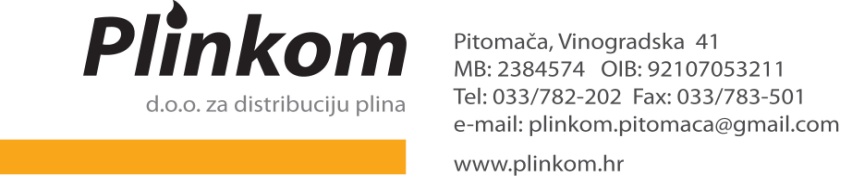 Broj: 59-1/2018.Pitomača: 08.05.2018.                                                              Na osnovu Odluke o prodaji osnovnog sredstva – osobnog automobila broj: 59/2018 od 08.05.2018. godine uprava društva, Plinkom d.o.o. iz Pitomače objavljuje Javni natječaj za prodaju osnovnog sredstva - osobnog automobila u vlasništvu Plinkom d.o.o. putem prikupljanja pisanih ponudaI.  PREDMET PRODAJE - 1 rabljeno službeno voziloVrsta vozila : M1 - osobni automobilMarka vozila : OPELTip vozila: CORSAModel vozila: 1.7 DIBoja vozila: ZELENA – S EFEKTOMBroj šasije: W0L0XCF6824258969Oblik karoserije: ZATVORENIGodina proizvodnje: 2002.Vrsta motora: DIESEL - EURO IIISnaga motora : 48 kWPočetna prodajna cijena: 10.500,00 knReg. oznaka: VT 344 CLDatum prve registracije: 18.03.2014. godineRegistriran do: 18.03.2019. godinePrijeđeni km: 189 652 kmII NAČIN I UVJETI PRODAJEProdaja će se obavljati prikupljanjem pisanih ponuda, isključivo fizičkim osobama ili pravnimosobama sa sjedištem u Republici Hrvatskoj.Odabrani ponuditelj je dužan kupoprodajnu cijenu za vozilo pod točkom 1. ovognatječaja uplatiti u korist računa društva Plinkom d.o.o.  HR5824020061100527034.Prodaja vozila obavlja se po načelu "viđeno-kupljeno", što isključuje sve naknadne prigovorekupca.Vozilo se može pregledati radnim danom od 09.00-15.00 sati, na adresi: VINOGRADSKA 41,PITOMAČA , sve do isteka roka za dostavu ponuda, uz prethodnu najavu na tel: 033/782-202, 099/2651-835 Dražen DerežićIII. SADRŽAJ PONUDEPonuda mora sadržavati:• ime i prezime ponuditelja fizičke osobe, odnosno naziv pravne osobe• adresu• 0IB• kontakt telefon• preslika osobne iskaznice za fizičke osobe, odnosno presliku izvatka iz sudskog,   odnosno obrtnog registra• ponuđena kupoprodajna cijenaPonuditelji snose troškove pripremanja i podnošenja ponuda te nemaju pravo na naknaduistih. Pored ugovorene cijene kupac snosi i sve druge zavisne troškove .Nepotpune i nevaljane ponude neće se razmatrati.Na kupoprodajnu cijenu prodavatelj će zaračunati PDV.Pored ugovorne cijene kupac snosi i sve porezne i druge eventualne obveze.IV. ROK ZA DOSTAVU PONUDERok za dostavu ponude je 8 (osam) dana od objave natječaja. Pisane ponude ponuditelji su dužnidostaviti u zatvorenoj omotnici, s naznakom "Ne otvaraj-ponuda za kupnju službenog vozila",preporučeno poštom na adresu: PLINKOM d.o.o., VINOGRADSKA 41, PITOMAČA iliosobnom dostavom na navedenu adresu u roku za dostavu ponuda, odnosno do 15.05.2018. godine (utorak) do 14.00 sati.V. ODABIR NAJPOVOLJNIJEG PONUDITELJANajpovoljnijom ponudom smatrat će se ponuda s najvišom ponuđenom cijenom. U slučaju daviše ponuditelja ponudi istu cijenu koja je ujedno i najviša, na dan otvaranja ponuda provestće se usmeno javno nadmetanje.Svi će ponuditelji o ishodu natječaja i odabiru najpovoljnijeg ponuditelja biti obaviješteni u roku od osam dana od dana donošenja odluke o odabiru. Prodavatelj zadržava pravo odustatiod izbora ponuditelja i prodaje vozila bez posebnog obrazloženja.Nakon što dobije odluku o odabiru, odabrani ponuditelj obvezan je u roku od osam danauplatiti kupoprodajnu cijenu, te će se uz predočenje dokaza o uplati, u daljnjem roku od tridana sklopiti ugovor o kupoprodaji.                                                                                                                              Plinkom d.o.o.                                                                                                               Dražen Derežić, dipl.ing. - direktor